* Date of preparing	: 		* Date of teaching	: 	* Week		: 1* Period		: 2UNIT 1: LOCAL ENVIRONMENT                                 LESSON 1:   GETTING STARTEDA visit to a traditional craft villageA. Objectives: By the end of the lesson, Sts will be able to use the lexical items related to  traditional crafts and places of interest in an area, read for general and specific information about a traditional crafts village..B. Language contents: - Vocab: traditional crafts, places of interest - Grammar:  complex sentencesC. Teaching aids:- Materials: Ss’ books, text books, tape & radio.- Method: T- WC, group work, individual workD. Procedures:I. Warm up: brainstorming                                                                      Traditional                                                                                                                                                                                                                          crafts- HS đoán những từ liên quan đến môi trường địa phươngII. New lessonPre-teach vocabulary- pottery (n) : đồ gốm- traditional craft : thủ công truyền thống- a  workshop : công xưởng, xưởng- (to) set up : thành lập- artisan (n) : thợ làm nghề thủ công- memorable (adj)  : đáng ghi nhớ- handicraft (n) : sản phẩm thủ công*Checking: Rub out and remember.Activities:Activity 1 : A.Find a word / phrase that means :1. a thing which is skillfully made with your hands. .2. start something ( a business, an organization, ect.).3. take control of something (a business, an organization, ect.).4. people who do shilled work, making things with their hands.5. an interesting or enjoyable place to go or thing to do.6. a particular place.7. make someone remember or think about something.8. walk around a place to see what is there.- HS tìm những từ / cụm từ trong bài hội thoại đồng nghĩa với  từ / cụm từ  sau:- HS kiểm tra đáp ánKey: 1 craft    2. set up     3. take over       4. artisans    5. attraction    6. specific region   7. remind   8. look around B. Answer the questions :1. Where are Nick, Mi and Phong ?2. How is the village ?3. Who started Phong’s family workshop?4. Why is the village a place of interest in Ha Noi?5. Where is the craft village that Mi visited?6. Why do tourists like to by handicrafts as souvenirs?- HS đọc lại bài và trả lời các câu hỏi- HS kiểm tra đáp án* Key:1. They are at Phong’s grandparents’ workshop in Bat Trang.2. It is about 700 years old.3. His great-grandparents did.4. Because people can buy things for their house and make pottery themselves there.5. It’s in .6. Because the handicrafts remind them of a specific region.Activity 2 : Write the name of each traditional handicraft in the box under the picture. :- HS viết từ bên dưới mỗi bức tranh- HS kiểm tra đáp ánKey:Picture                           Words A                                     paintingsB                                     drumsC                                     marble sculpturesD                                     potteryE.                                    silkF                                     lacquerwareG                                     conical hatsH                                     lanterns Activity 3: Complete the sentences with words/ phrases from 2 to show where in  the handicrafts are made. You do not have to use them all.-HS hoàn thanh câu với các từ ở BT 2- HS kiểm tra đáp án1.conical hat        2. lanterns      3. silk   4. paintings       5. pottery    6. marble sculpturesActivity 4 : Quiz: What is the place of interest?- HS trả lời câu đố1. people go to this area to walk, play, and relax : park.2. It is a place where objects of artistic, cultural, historical, or scientific interest are kept and shown: museum.3. People go to this place to see animal: zoo.4. it is an area of sand, or small stones, beside the sea or a lake: beach.5. It is a beautiful and famous place in the countryside: beautiful spot.-IV. Homework- Learn the Vocabulary.- Prepare lesson 2 “ A closer look 1”- Prepare Projecta. Work in pairs to do the quiz.1. people go to this area to walk, play, and relax : park.2. It is a place where objects of artistic, cultural, historical, or scientific interest are kept and shown: museum.3. People go to this place to see animal: zoo.4. it is an area of sand, or small stones, beside the sea or a lake: beach.5. It is a beautiful and famous place in the countryside: beautiful spot.b. Work in groups. Write a similar quiz about places of interest. Ask another group to answer the quizIV. Homework- Learn the Vocabulary.- Prepare lesson 2 “ A closer look 1”IV. Homework- Learn the Vocabulary.- Prepare lesson 2 “ A closer look 1”- Prepare Project- * Date of preparing	: 		* Date of teaching	: 	* Week		: 1* Period		: 3         UNIT 1:  LOCAL ENVIRONMENT                                                  LESSON 2  :  A CLOSER LOOK 1+LOOKING BACK 1,2,3A. Objectives:  By the end of the lesson, Sts will be able to:- Say sentences with correct stress on content words ; - Listen for specific information about places of interest in an area.- Improve their listening skill, writing skill and pronunciationB. Language contents:- Vocab: local environment- Grammar:  complex sentence C. Teaching aids:- Materials: Ss’ books, text books, tape & radio.- Method: T- WC, group work, individual workD. Procedures:I. Warm up: Complete the grid with the verbs -HS viết các động từ dưới mỗi bức tranh- HS kiểm tra đáp án* Key: a. cast       b. carve      c. embroider    d. weavee. mould   f. weave      g. knitII. Activities:1.Activity 1: Match the verbs in column A with the groups of nouns in column B-HS nối các động từ ở cột A với cụm từ ở cột B-HS kiểm tra đáp án Activity 2: Complete the table with the correct verb forms for these verbs-HS viết hình thức đúng của các động từ-HS kiểm tra đáp án * Watch out!You can also use the verb to make when talking about producing, creating, or constructing a handicraftActivity 3 : Complete the word web about some places of interest in your area-HS hoàn thành word web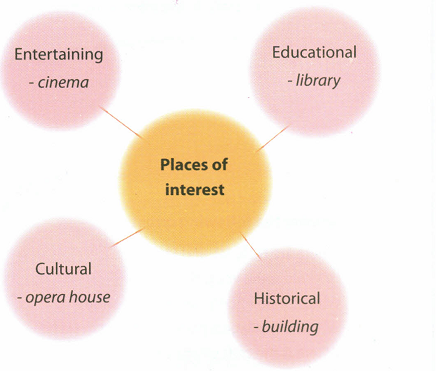 -HS kiểm tra đáp án Key:1. Entertaining: .cinema, department store, restaurant, café, theatre, opera house, club, park, zoo,…2. Cultural: opera house, museum, craft village, historical building, theatre, market, craft village....3. Educational: library, museum, theatre,….4. Historical: building, temple, shopping district, market, beauty spot, craft village,…. Activity 4: Complete the passage by filling each blank with a suitable word from the box-HS hoàn thành đoạn văn với từ phù hợp-HS kiểm tra đáp án -Key:1. historical    2. attraction      3. exercise4. traditional   5. culture          6. HandicraftsActivity 5:write some traditional handicrafts in the word web below                                                             painting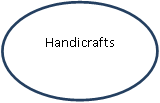 -HS hoàn thành word web-HS kiểm tra đáp án * Keys :1. painting      2. pottery      3. drums    4. silk 5. lanterns     6. conical hats  7. lacquerware8. marble sculptures     Activity 6: Complete the second sentence in each pair by putting the correct form of a verb from the box into each blank:-HS hoàn thành câu với hình thức đúng của động từ-HS kiểm tra đáp án - Key:1. cast              2.embroider    3. wove4. knitted         5.carved          6. mouldedActivity 7: Complete the passage with the words/ phrases from the box :-HS hoàn thành đoạn văn với từ / cụm từ trong khung-HS kiểm tra đáp án * Key: 1. zoo    2. looking forward to    3. looked4. team-building   5. lunch   6. museum   7. craft    8. interestIII. Homework :- Learn the Vocabulary.- Prepare new lesson “ A close look 2”             Pictures             VerbsABCDEFGa.b. c.d.e.f.g. AB1. carvea. handkerchiefs, tablecloths, pictures.2.castb. stone, wood, eggshells.3.weavec. day, cheese, chocolate.4. embroiderd. bronze, gold, iron.5. knite. baskets, carpets, silk, cloth.6. mouldf. sweaters, toys, hatsInfinitivePast tensePast participle1. to carveI carved itIt was carved2. to castI cast itIt was cast3. to weaveI wove itIt was woven4.to embroiderI embroidered itIt was embroidered5. to knitI knitted itIt was knitted6. to mouldI moulded itIt was moulded